	Перечень учебников, входящих в библиотечный фонд 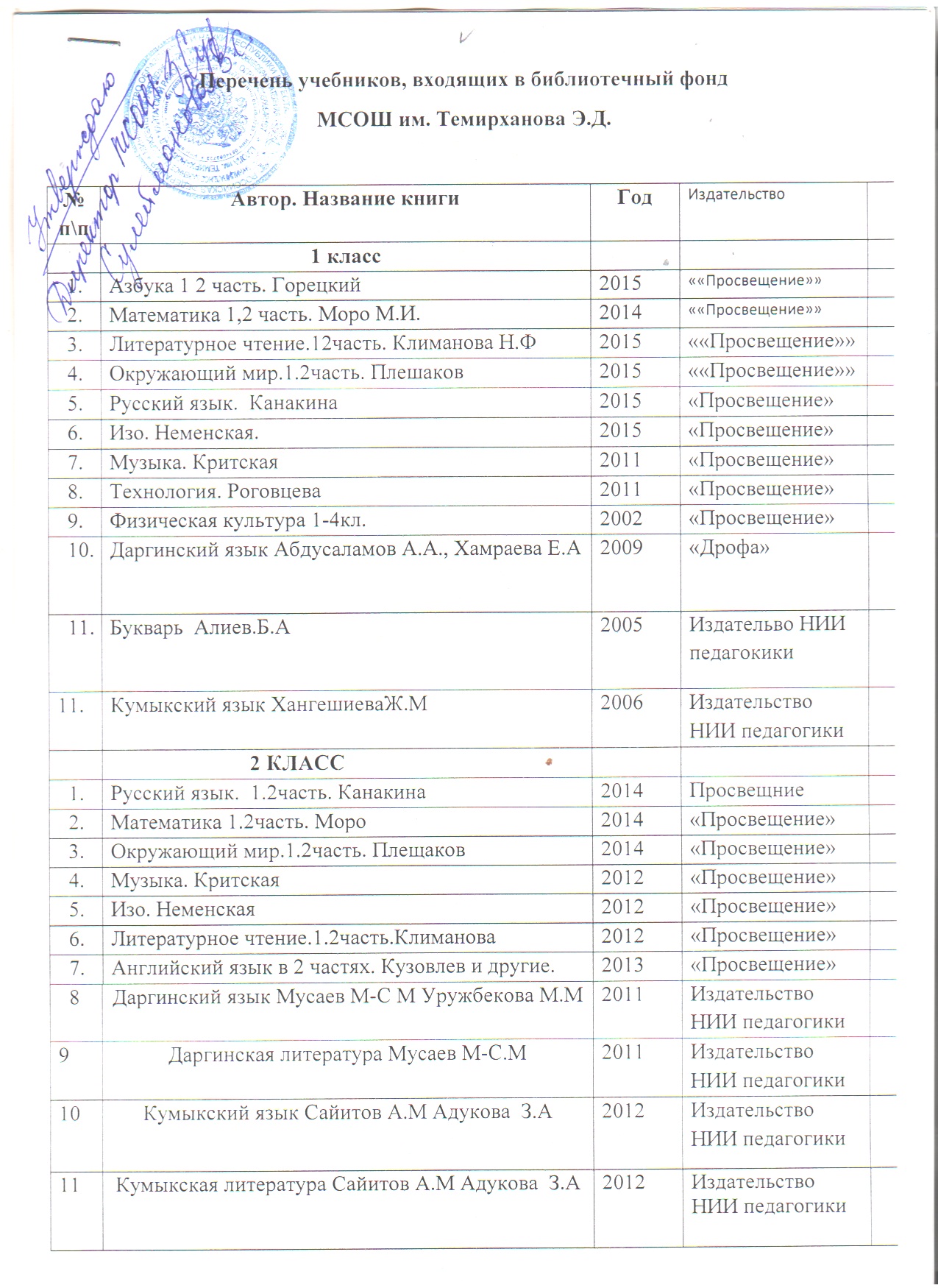 МСОШ им. Темирханова Э.Д.№ п\п№ п\пАвтор. Название книгиГодИздательство1 классАзбука 1 2 часть. Горецкий В.Г2018«Просвещение»Математика 1,2 часть. Моро М.И.2018«Просвещение»Литературное чтение.12часть. Климанова Н.Ф2018«Просвещение»Окружающий мир.1.2часть. Плешаков А.А2018«Просвещение»Русский язык.  Канакина В.П2015«Просвещение»Изо. Неменская. Л.А2015«Просвещение»Музыка. Критская Е .Д2011«Просвещение»Технология. Роговцева Н.И2011«Просвещение»Физическая культура 1-4кл. Лях.В2002«Просвещение»Даргинский язык Абдусаламов А.А., Хамраева Е.А2009«Дрофа»Букварь  Алиев.Б.А2005Издательво НИИ педагокики11. 11. Кумыкский язык Хангешиева Ж.М2006Издательство НИИ педагогики                          2 КЛАСС Русский язык.  1.2часть. Канакина В.П2014ПросвещниеМатематика 1.2часть. Моро М.И2014«Просвещение»Окружающий мир.1.2часть. Плещаков А.А2014«Просвещение»Музыка. Критская Е.Д2012«Просвещение»Изо. Коротеева Е.И2012«Просвещение»Литературное чтение.1.2часть.Климанова М.Ф2012«Просвещение»Английский язык в 2 частях. Кузовлев В.П и другие.2013«Просвещение»Технология Лутцева Е.А2017«Астрель»  9Даргинский язык Мусаев М-С М Уружбекова М.М Даргинский язык Мусаев М-С М Уружбекова М.М 2011Издательство НИИ педагогики10Даргинская литература Мусаев М-С.МДаргинская литература Мусаев М-С.М2011Издательство НИИ педагогики11Кумыкский язык Сайитов А.М Адукова  З.АКумыкский язык Сайитов А.М Адукова  З.А2012Издательство НИИ педагогики11Кумыкская литература Сайитов А.М Адукова  З.АКумыкская литература Сайитов А.М Адукова  З.А2012Издательство НИИ педагогики                                  3 класс                                  3 класс11Русский язык 1 и 2 часть. Канакина В.П2017«Просвещение»22Литературное чтение 1и 2часть.Климанова Н.Ф2017«Просвещение» 33Математика 1и 2часть.Моро М.И2013«Просвещение»44Окружающий мир.1и2часть.Плещаков А.А2017«Просвещение»55Изо. Неменская Л.А2013«Просвещение»66Технология Роговцева Н.И2013«Просвещение»77Музыка Критская Е.Д2013«Просвещение»88Английский язык в 2 частях.Кузовлев.В.П2013«Просвещение»99Даргинский язык Алибеков Б.Г., Алиев Б.Г.2013«Издательство НИИ педагогики»1010Даргинская литература  Алибеков Б.Г., Алиев Б.Г.2001Издательство НИИ педагогики1111Кумыкский язык Ольмесов Н.Х 2005Издательство НИИ педагогики1212Кумыкская литература Висаидова М.А 2005Издательство НИИ педагогики4 класс2005Издательво НИИ педагокикиРусский язык. Канакина В.П в 2 частях 2017«Просвещение»Математика в 2 частях. Моро М.И2017«Просвещение»Литературное чтение в 2 частях. Климанова М.Ф2017«Просвещение»Окружающий мир в 2 частях. Плещаков А.А2017«Просвещение»Английский язык в 2 частях. Кузовлев В.П2017«Просвещение»Даргинский язык  Ахмедов И.О . Сулейманов А.А2007«Лотос»Даргинская литература  Ахмедов И.О . Сулейманов А.А2007«Лотос»Технология Лутцева Е.А2017 «Астрель»5 класс.Русский язык в 2 частях. Быстрова Е.А2013«Просвещение»Математика Бунимович Е.А2017«Просвещение»Литература в 2 частях. Меркин Г.С2015«Русское слово»География.  Домогацкийх Е.М2015«Русское слово»Естествознание. Плещаков А.А2014ВертикальАнглийский язык. Кузовлев В.П2014«Просвещение»Обществознание. Боголюбов Л.Н2017«Просвещение»История. Колпанов С.В Селунская Н.А2015ВертикальДаргинская литература Багомедлов М.Р., Магомедов З.А.2015«Издательство НИИ педагогики»Кумыкский язык Гаджиахмедов Н.Э.2013«Издательство НИИ педагогики»Даргинский язык  Мусаев М.М , Исаев М.Г2008Издательство НИИ педагогикиКумыкская литература Керимов .И2002Издательство НИИ педагогики6 класс.Русский язык 1 и 2 часть. Быстрова Е.А2016«Русское слово»Литература 1 и2 часть. Меркин Г.С2013«Русское слово»Математика. Бунимович. Е.А2016«Просвещение»Биология. Сонин Н.И2016ВертикальОбщество. Боголюбов Л.Н2016«Просвещение»История России в 2 частях. Данилов А.А Арсентьев Н.М2016«Просвещение»География. Домогацких Е.М2016«Русское слово»Всеобщая История. Пономарев М.В2016«Дрофа»Английский язык. Кузовлев В.П2016«Просвещение»Даргинский язык Багомедов М.Р., Сулеманов Б.С., Магомедов М.З.2013«Издательство НИИ педагогики»Даргинская литература Алибеков Б.О  ,Сулейманов А.А2008«Издательство НИИ педагогики»Кумыкский язык Хангишиев Ж.М ,Сайбитов А.М 2005«Издательство НИИ педагогикиКумыкская литература Аджиев А.М  , Акаев М.Д2002«Издательство НИИ педагогики7 классРусский язык в 2 частях. Быстрова Е.А2016«Русское слово»литература в 2 частях. Меркин Г.С2017«Русское слово»Математика. Мокарычев Ю.Н2013«Просвещение»География. Домогацких Е.М в 2 частях.2017«Русское слово»Биология. Сонин Н.И  Захарова В2018ВертикальИстория нового времени. Ведюшкин В.А2017ВертикальОбществознание. Боголюбов А.Н2017«Просвещение»Физика. Перышкин А.В2017ВертикальАнглийский язык в 2 частях. Афанасьев О.В2017ВертикальГеометрия. Атанасьян Л.С2017«Просвещение»История России в 2 частях. Данилов А.А  Арсентьев Н.М2017«Просвещение»Английский язык. Афанасьев О.ВС углубленным изучением. 2018ВертикальКумыкская литература Магомедова С.А., Адильгереева З.С.2013«Издательство НИИ педагогики»Даргинский язык Багомедов М.Р., Сулеманов Б.С., Магомедов М.З.2013«Издательство НИИ педагогики»Кумыкский язык Хангишиев Ж.М ,Сайбитов А.М2005«Издательство НИИ педагогики»8 классРусский язык. Быстрова Е.А2015«Русское слово»Литература в 2 частях. Нартов К и др. Меркин Г.С2005«Русское слово» Алгебра. Макарычев  Ю.Н2016«Просвещение»География. Баринов  И.И Домогацких Е.М2006«Просвещение»Биология. Сонин Н.И2006«Просвещение»Физика. Громов С.В Перишкин А.В2005«Вертикаль»Химия.Габриэлян О.С2007«Дрофа»Общество Кравченко А. И  Боголюбов Л.Н2007«Просвещение»Английский язык Кузовлева В.П2011«Просвещение»ОБЖ        Хренников  Б.О Смирнов А.Т2012«Дрофа»История России. Зырянов П.Н2000«Просвещение»Новая история. Юдовская А.Я и др.2000«Просвещение»Геометрия   Атанасьян Л.С2006«Просвещение»Кумыкская литература Абдулатипов А.Ю., Шабаева Л.А.2012«Издательство НИИ педагогики»Кумыкский язык Керимов И.А Абдуллаева 2001«Издательство НИИ педагогики»Даргинский язык  Мусаев М-С.М Абдусаламов А.А 2005«Издательство НИИ педагогики»Даргинская литература Мусаев М-С , Гасанов И.Г 2002«Издательство НИИ педагогики»9 классРусский язык  Быстрова Е.А 2016«Русское слово»Русская литература. Нартов  К  Меркин Г.С2002«Просвещение»История России. Данилов А.А  Косулина Л.Г2007«Просвещение»История зарубежных стран. Загладин Н.В2006«Русское слово»География. Алексеев А.И Домогацких Е.М2007«Просвещение»Алгебра. Макарычев Ю.М2017«Просвещение»Общество. Кравченко А.И2013«Русское слово»Химия. Габриэлян О.С2006«Дрофа»ОБЖ. Латчук В.Н 2008«Дрофа»Геометрия. Атанасьян Л.С2007«Просвещение»Английский язык. Кузовлев В.П2007«Просвещение»Биология. Сонин  Н.И  Захарова В2007«Просвещение»Физика. Громова С.В Перышкин А.В2007«Просвещение»Черчение. Гордеенко . Н.А2002«Аст»Даргинский язык  Мусаев М-С.М Абдусаламов А.А2005«Издательство НИИ педагогики»Даргинская литература Юсупов .Г.Д Алиев Б.А 2003«Издательство НИИ педагогики»10 классРусский язык. Саботкоев Р.Б Гольцова Н.Г2006«Просвещение»Русская литература. Нартов К2002«Просвещение»Алгебра и нач.ан.10-11кл. Колмогоров  А.Н2005«Просвещение»Физика Громов С.В2002«Просвещение»Биология Сонин Н.И и Захарова Е.Т2008«Дрофа»Химия. Габриэлян  О.С2000«Дрофа»География. Максаковский В.П Домогацких Е.М2008«Просвещение»Общество. Кравченко А.И2003«Русское слово»История России в 2 частях. Буганов В.И Зырянов П.Н2008«Просвещение»Английский язык. Кузовлев В.П2013«Просвещение»ОБЖ. Латчук В.Н2009«Просвещение»Геометрия 10-11кл. Атанасян Л.С2009«Просвещение»Дагестанская литература Алибеков Б.О.. Магомедов З.А.2012«Издательство НИИ педагогики»Даргинский язык Абдусаламов, Исаев М.Г.2012«Издательство НИИ педагогики»Кумыкская литература Саидоа А-К.М 2005«Издательство НИИ педагогики»Кумыкский язык Ольмесов Н.Х, Гаджиахмедоа Н.Э2001«Юпитер»11 классРусская литература. Нартов К.2002«Просвещение»Русский язык. Сабаткоев Р.Б Гольцова Н.Г2006«Просвещение»Физика. Громов С.В Касьянов В.А2002«Просвещение»Английский язык Кузовлев В.П  10 – 11кл.2009«Просвещение»Биология. Сонин М.И2009«Просвещение»ОБЖ. Латчук В.Н2007«Дрофа»Химия. О.С. Габриелян О.С2006«Дрофа»География  Домогацких  Е.М 2008«Просвещение»Астрономия Воронцов –Вельяминов Б.А2017«Дрофа»Даргинский язык Абдусаламов, Исаев М.Г.2012«Издательство НИИ педагогикиКумыкский язык Ольмесов Н.Х, Гаджиахмедоа Н.Э2001«Юпитер»